Haut du formulaireBas du formulaire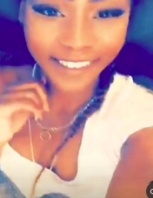 Astrid Ornella Coulibaly2, rue charpy 94000 CRETEIL06.21.78.41.43Email : astrid.cou8@gmail.com	CONSEILLERE DE VENTE EN COSMETIQUESMES ATOUTSMon expérience professionnelle de 1 an dans la gestion de la relation client associé à ma formation spécialisée en technique commerciale. COMPETENCES PROFESSIONNELLES Accueillir le client, identifier ses besoins et le conseiller sur les produits cosmétiques, accessoires, carte de fidélité.Atteindre les objectifs prévisionnels : chiffre d’affaire, panier moyen taux de transformation.Faire procéder à la démonstration des produits et donner un avis professionnel.Traiter les réclamations du client. Réceptionner les marchandises, les produits, des articles (étiquetage, antivol, balisage)Effectuer le rangement et l’approvisionnement des rayons, de la réserve (réassort, retrait des produits défectueux).Gérer une surface de caisseDu Savoir-faire en Informatique (World, Excel, Open Office, Access) Vérifier le fond de caisse à la prise de poste et effectuer le comptage à la fermeture de la caisse.PARCOURS PROFESSIONNELLESConseillère de vente				AREA				CRETEILAnimatrice			ECOLE MATERNELLE CHATEAU-BRIAND 		CRETEILSecrétaire				MAIRIE DE CRETEIL			CRETEILSecrétaire	           		     SECRETAIRE DE DIRECTION			CRETEILSecrétaire 			              LES 4 RELAIS-MAIRIES			CRETEILFORMATION/DIPLOMES2016-2017   		       Titre professionnel de vendeuse conseillère en magasin 			AREA FORMATION(Équivalent bac)2016 		            	    	 Obtention du BAFA	                                                    		LES FRANCAS2011-2014  			Baccalauréat Professionnel (niveau) 			LYCEE SAINT-EXUPERYSecrétariat Comptabilité2011-2012 		           Brevet Informatique et Internet (B2i) 		      			                LYCEE SAINT-EXUPERYAttestation de Sécurité Routière (ASSR)LANGUES                           Anglais/Espagnol : Niveau intermédiaireINFORMATIONS SUPPLEMENTAIRE Sport, Loisirs : Mode, Sport en salle